Муниципальное автономное дошкольное образовательное учреждение«Детский сад № 6 – комбинированного вида»683009, г. Петропавловск-Камчатский, ул. Циолковского, дом  63/1Тел/факс 8(4152) 27-32-17, 8(4152) 27-32-18, mdou-06»pkgo.ruИНСТРУКЦИЯпо работе с инвалидами и лицами с ограниченными возможностямиздоровья, связанной с обеспечением доступности объектов иМАДОУ «Детский сад №6»1. Общие положения1.1. Настоящая инструкция по работе с инвалидами и лицами ограниченными возможностями здоровья, связанной с обеспечением доступности объектов и услуг МАДОУ «Детский сад №6» (далее - Инструкция) разработана в соответствии  с Федеральным законом от 24.12.1995 г. № 181-ФЗ «О социальной защите инвалидов в Российской Федерации», Федеральным законом от 29.12.2012 г. № 273-ФЗ «Об образовании в Российской Федерации» приказом Министерства образования и науки Российской Федерации от 09.11.2015 г. № 1309 «Об утверждении порядка обеспечения условий доступности для инвалидов объектов и предоставляемых услуг в сфере образования, а также оказания им при этом необходимой помощи», иными правовыми актами Российской Федерации, Камчатского края, а также локальными актами МАДОУ «Детский сад №6» (далее – ДОО).1.2. Настоящая Инструкция разработана в целях недопустимости дискриминации в МАДОУ «Детский сад №6»  по признаку инвалидности, то есть любое различие, исключение или ограничение по причине инвалидности, целью либо результатом которых является умаление или отрицание признания, реализации или осуществления наравне с другими всех гарантированных в Российской Федерации прав и свобод человека и гражданина в политической, экономической, социальной, культурной, гражданской или любой иной области.  
          1.3. Настоящая Инструкция обязательна для исполнения всеми сотрудниками ДОО. 
          В соответствии с настоящей Инструкцией сотрудники проходят инструктаж и обучение по вопросам, связанным с обеспечением доступности для инвалидов и лиц с ОВЗ объектов и услуг ДОО, в том числе с участием персонала (с оказанием помощи на объектах в преодолении барьеров и сопровождении инвалида или лица с ОВЗ).     
          Инструктаж и обучение сотрудников проводится ответственным лицом ДОО по проведению обследования и паспортизации объектов предоставляемых на них услуг. 
           1.4 Для учета работы по инструктажу и обучению сотрудников по вопросам доступности объектов и услуг ДОО ведётся «Журнал учета проведения инструктажа сотрудников по вопросам доступности» (далее - Журнал). 
           В Журнале ведется запись даты, времени и темы инструктажа с указанием ФИО, должности сотрудников, прошедших инструктаж и обучение, а также ФИО и должности сотрудника (сотрудников), проводившего его. 
           В Журнале обязательно ставятся подписи инструктируемого и инструктирующих. 
          1.5. Допуск к работе вновь принятых работников ДОО осуществляется после прохождения инструктажа и обучения по вопросам доступности объектов и услуг  Комитета.2. Общие правила этикета при общении с инвалидами и лицами с ограниченными возможностями здоровья.
          2.1. Для обеспечения доступа инвалидов и лиц с ОВЗ к услугам ДОО и объектам, на которых они предоставляются, сотрудникам необходимо соблюдать следующие общие правила этикета при общении с указанными категориями лиц в зависимости от конкретной ситуации: 
          при разговоре с инвалидом или лицом с ОВЗ обращаться следует 
непосредственно к нему, а не к сопровождающему, который присутствует при 
разговоре. При знакомстве с инвалидом или лицом с ОВЗ рекомендуется 
пожать ему руку; 
          при встрече со слепым или слабовидящим лицом, необходимо назвать себя и других присутствующих людей. При проведении общей беседы следует пояснять, к кому в данный момент обращен разговор, и называть себя; 
          если инвалиду или лицу с ОВЗ предлагается помощь, рекомендуется подождать, пока указанное лицо ее примет или откажется от помощи, а в случае положительного ответа спросить, что и как делать для оказания помощи; 
          обращаться к инвалиду или лицу с ОВЗ рекомендуется как к взрослому человеку: по имени-отчеству и на «Вы»; 
          при разговоре с инвалидом или лицом с ОВЗ, испытывающим 
трудности в общении, необходимо внимательно слушать его, быть терпеливым 
и ждать, когда указанное лицо самостоятельно закончит фразу; 
          при общении с лицом с нарушениями опорно-двигательного аппарата, пользующимся инвалидной коляской или костылями, располагаться следует на одном зрительном уровне или сразу в начале разговора сесть прямо перед ним; 
          сотрудники не должны при разговоре с инвалидом или лицом с ОВЗ с гиперкинезами (патологические внезапно возникающие непроизвольные движения в различных группах мышц) реагировать на непроизвольные движения указанного лица; 
          при общении с лицом, имеющим нарушение слуха, необходимо привлечь внимание указанного лица движением руки. В процессе диалога с указанным лицом рекомендуется смотреть прямо в глаза, говорить максимально четко, внятно произносить окончания слов, предлоги и местоимения; 
          рекомендуется заранее показать инвалиду или лицу с ОВЗ, где находится санузел для данной категории лиц, что поможет ему быстрее адаптироваться на объекте ДОО. 
3. Особенности взаимодействия с различными группами инвалидов и лиц с ограниченными возможностями здоровья.
3.1. С лицами, испытывающими трудности при передвижении. 
          При общении с указанной группой лиц следует уведомить о наличии на объектах ДОО определенного специального оборудования для   инвалидов и лиц с ОВЗ (например, подъёмник (ступенькоход) для передвижения по лестнице вниз и вверх на коляске, бегущие дорожки, адаптированный лифт) и возможности пользоваться ими. 
          Сотрудники ДОО обязаны лично убедиться в доступности мест, где запланированы мероприятия с участием инвалидов и (или) лиц с ОВЗ, заранее выяснить о проблемах или барьерах и возможности их устранения.           Запрещается прикасаться к инвалидной коляске и менять ее местоположение без согласия инвалида или лица с ОВЗ. 
         При открытии тяжелых дверей, при передвижении по паркету или коврам 
с длинным ворсом рекомендуется предложить помощь инвалиду или лицу с ОВЗ, пользующемуся инвалидной коляской или костылями. 
         Сотрудники должны помнить, что инвалидные коляски быстро набирают 
скорость, и неожиданные резкие повороты и толчки могут привести к потере равновесия и опрокидыванию инвалидной коляски. 
         Если существуют архитектурные барьеры, необходимо предупредить инвалида или лицо с ОВЗ об их наличии, чтобы указанное лицо имело возможность принимать решения о траектории движения заранее. 
3.2. С Лицами, испытывающими затруднения в речи. 
         Сотрудники ДОО должны говорить с данной группой лиц спокойно, терпеливо, дружелюбно и не поддаваться на возможные речевые провокации. 
         Запрещается перебивать, поправлять данное лицо и (или) договаривать фразу за него. Говорить следует только тогда, когда собеседник закончил формулировать свою мысль. 
         При разговоре рекомендуется смотреть в лицо собеседнику, поддерживать визуальный контакт. 
         В беседе стараться задавать вопросы, которые требуют коротких ответов или 
кивка головы, подтверждающих, что информация воспринята и осмысленна. В случае, если фраза не понятна, рекомендуется попросить собеседника повторить ее. 
         Сотрудники ДОО обязаны помнить, что нельзя пытаться ускорять разговор, так как лицу с нарушениями речи требуется большее количество времени для формирования высказывания. Следует быть готовым к тому, что разговор с указанным лицом займет больше времени. 
         При возникновении проблем в устном общении необходимо предложить использовать другой способ общения (например, написать, напечатать). 
3.3. С лицами с задержкой в развитии и проблемами общения. 
         В разговоре с данной группой лиц необходимо использовать доступный язык, выражаться точно и в рамках темы разговора. Избегать словесных штампов и образных выражений, если только нет точной уверенности в том, что собеседник с ними знаком. 
        Следует исходить из того, что лицо с задержкой в развитии имеет жизненный опыт, как и любой другой взрослый человек. Необходимо помнить, что лица с задержкой в развитии дееспособны и могут подписывать документы, давать согласие на медицинскую помощь и т.д.3.4. С лицами, имеющими нарушение зрения. 
        При общении с данной группой лиц следует помнить, что нарушение зрения имеет много степеней. Полностью слепых людей всего около 10%, остальные имеют остаточное зрение, могут различать свет и тень, иногда цвет и очертания предмета. У одних слабое периферическое зрение, у других слабое прямое при хорошем периферическом. Данные критерии в обязательном порядке надо выяснить у собеседника или сопровождающего его лица и учитывать при общении. 
        При встрече с лицом, имеющим нарушение зрения, сотрудник должен 
поприветствовать его первым, назвав себя, а также всех присутствующих лиц. 
        В первую очередь рекомендуется спросить лицо с нарушением зрения, 
нужна ли ему помощь, в какой мере, а в случае положительного ответа помочь 
ему. Предлагая помощь, следует направлять лицо с нарушением зрения 
осторожно, не сдавливая его руку. Сопровождая лицо с нарушениями зрения, 
сотрудник должен передвигаться на объекте ДОО без резких движений, не делать рывков. 
        Если лицо с нарушением зрения отказалось от помощи в сопровождении 
по объекту ДОО, при этом сотрудник заметил, что указанное лицо сбилось с маршрута, сотрудник обязан подойти и помочь лицу выбраться на нужный путь. 
        Для ориентации лица с нарушением зрения на объекте ДОО необходимо кратко описать местонахождение, характеризовать расстояние до определенных предметов; своевременно предупредить ступенях, низких притолоках, трубах и т.п. 
        Запрещается давать команды собакам-поводырям, трогать, играть с ними. Следует помнить, что собака-поводырь выполняет служебную функцию при лице с нарушением зрения. 
        Если сотрудник ДОО предлагает лицу с нарушением зрения сесть, следует 
направить руку данного лица на спинку стула или подлокотник.         При необходимости зачитывания лицу с нарушением зрения какой-либо 
информации сначала следует предупредить данное лицо об этом. Читать необходимо все, воздержавшись от комментариев: название, даты, текст документа - от заголовка до конца, не пропускать редко употребляемые или международные слова. При чтении какого-либо документа рекомендуется для убедительности дать ему документ в руки. 
        Если лицо с нарушением зрения должен подписать документ, следует в обязательном порядке прочитать документ необходимости для полного восприятия текста повторить его. Инвалидность не освобождает лицо с нарушением зрения от ответственности, обусловленной документом. 
3.5. С лицами, имеющими нарушение слуха.        При общении с данной группой лиц следует помнить, что существует 
несколько типов и степеней глухоты, что влечет за собой несколько способов общения с лицами с нарушением слуха. Данные критерии в обязательном порядке надо выяснить у собеседника или сопровождающего его лица и учитывать при общении. 
         В процессе диалога с лицом с нарушением слуха следует смотреть прямо 
на него. Не затемнять лицо, не загораживать его руками, волосами или какими- то предметами. Лицо с нарушением слуха должно иметь возможность следить за выражением лица собеседника. 
         Для привлечения внимания лица с нарушением слуха следует назвать его 
по имени. Если ответа нет, можно слегка тронуть человека или же помахать рукой. 
         При общении говорить следует максимально четко артикулируя и 
замедляя свой темп речи, внятно произносить окончания слов, предлоги и 
местоимения, так как данная группа лиц испытывает значительные затруднения 
в восприятии отдельных звуков. В диалоге использовать простые фразы и избегать несущественных слов, при необходимости перефразировать сообщение с использованием более простых синонимов, если собеседник не понял информацию. 
         Если сотрудник сообщает информацию, которая включает сложный термин, рекомендуется для восприятия лицом с нарушением слуха написать ее, или донести любым другим способом, но так, чтобы она была точно понята. При работе с данной группой лиц возможно использовать язык жестов, выражение лица и телодвижения для пояснения смысла сказанного. Если общение происходит через сурдопереводчика, необходимо помнить, обращаться надо непосредственно к собеседнику, а не к переводчику. Утверждаю: Заведующая МАДОУ«Детский сад № 6 комбинированного вида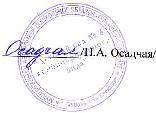 